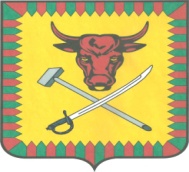 ИЗБИРАТЕЛЬНАЯ КОМИССИЯ МУНИЦИПАЛЬНОГО РАЙОНА «ЧИТИНСКИЙ РАЙОН»ПОСТАНОВЛЕНИЕ16 августа 2018 г.                                                                             № 198Об избрании председателя избирательнойкомиссии муниципального района «Читинский район»	В соответствии с п.5, п. 13 ст.28 Федерального закона от 12 июня 2002года №67-ФЗ «Об основных гарантиях избирательных прав и права на участие в референдуме граждан Российской Федерации», п.4 ст.31 Закона Забайкальского края от 6 июля 2010 года №385-33К «О муниципальных выборах в Забайкальском крае»,на основании протокола №2 от 16 августа.счетной комиссии об итогах голосования по выборам председателя избирательной комиссии муниципального района «Читинский район» Избирательная комиссия муниципального района «Читинский район»постановляет:Избрать председателем избирательной комиссии муниципального района  «Читинский район» Родину Алену Валерьевну.Председатель      избирательной комиссии                                                   А.В. Родина     Секретарь       избирательной комиссии                                                 Т.И.Борисова 